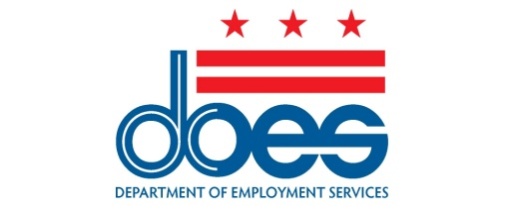 DC Department of Employment ServicesDivision of State InitiativeParticipant Outreach and RecruitmentRequest for Applications (RFA)RFA No.:  DOES-POR-2021RFA Release Date:  March 31, 2021Pre-Application MeetingRoom: VirtualDate & Time: April 6, 2021 at 11:00 am(Please email OGAGRANTS@dc.gov if you will be attending the pre-application meeting.)Application Submission Deadline: April 14, 2021 by 5:00 pmApplications shall be submitted electronically through the Grants Management Portal, click here: Grants Management System Paper applications will not be accepted.LATE OR INCOMPLETE APPLICATIONS WILL NOT BE ACCEPTEDSection A:  Funding Opportunity DescriptionBackground The Department of Employment Services (DOES) connects District residents, job seekers, and employers to opportunities and resources that empower fair, safe, and effective working communities.  DOES, a proud partner of the American Job Center, is an equal opportunity employer/service provider.  Translation and interpretation services are available, upon request, to persons with limited or no English proficiency.  Auxiliary aids and services are available, upon request, to persons with disabilities.DOES, through its Division of State Initiatives (DSI), oversees programs designed to serve District residents experiencing multiple barriers to obtaining permanent employment, including court-involvement, incarceration, homelessness, substance abuse, and educational deficiencies.  DOES DSI’ signature programs, Project Empowerment (PE) and DC Career Connections (DCCC), are designed according to the nationally recognized transitional jobs network program model.  PE and DCCC provide job readiness and life skills training, short-term subsidized work experience, as well as ancillary wrap-around services.  DOES’ goal is to provide PE and DCCC participants with the tools and experience necessary to obtain permanent, unsubsidized gainful employment that can be used to forge a path to the middle class.While word-of-mouth recruitment has proven to be effective, DSI is seeking to enhance its recruitment efforts by establishing  partnerships with returning citizen led or returning citizen focused organizations with demonstrated successful outreach experience with District  residents experiencing multiple barriers to obtaining permanent employment, including court-involvement, incarceration, homelessness, substance abuse, and educational challenges.ScopeDOES DSI is seeking qualified returning citizen-led and returning citizen focused organizations to provide comprehensive outreach and recruitment services that result in the successful enrollment of District residents experiencing multiple barriers to obtaining permanent employment, including court-involvement, incarceration, homelessness, substance abuse, and educational deficiencies (Participants) in DOES DSI programming. In order to get the broadest range of services using best practices, returning citizens focused organizations and returning citizens led organizations are required to work collaboratively to deliver the services outlined in this RFA and the application should describe the role and responsibilities of each organization in the collaborative service delivery.Grantees must recruit participants from a targeted demographic specified by DOES DSI. Grantees must leverage various methods of outreach and recruitment, apply case management principles and techniques to properly reach, recruit and support Participants. Program RequirementsThe Grantees shall provide the following services elements in the service delivery model: Recruitment and ReferralIn the recruitment phase, Grantees should interview and conduct assessments of potential Participants to evaluate their interest and readiness for a transitional employment program. Grantees shall facilitate enrollment for a minimum of 300 potential Participants. Grantees must confirm that potential Participants meet all DOES DSI program eligibility criteria – see attached document for eligibility requirements. Information SessionsPrior to potential Participants being referred, Grantees shall hold information sessions that deliver key information and prepare potential Participants for transition into DOES DSI programming. During the information session the following should be conducted: Assessment of the participants’ employability skills and social service needs. The assessment must be approved for usage prior to implementation.Presentation that outlines the DOES DSI training program (i.e. schedule, and attendance requirement).Case Management and SupportThroughout the referral, recruitment, and enrollment phase, Grantees should conduct regular case management and support services via a case management touch point.Recruitment and Program EnrollmentGrantees shall recruit a minimum of 300 potential Participants with the goal of 70% or a minimum of 210 potential Participants successfully enrolling in DOES DSI programming, whichever is greater. Enrollment will be demonstrated by completion of DOES DSI program intake activities and by Participants attending at least 1 day of DOES DSI approved training.  Enrollment into other DOES programs may satisfy the requirements of the RFA, as approved by DOES DSI.Minimum Staffing Requirements Throughout period of performance the grantee must maintain minimum staffing requirements. Staffing requirements to facilitate services must be outlined in submitted proposal. Branding/Marketing Grantees shall recruit potential Participants using various methods varying from in-person recruitment to public service announcements, ads on public transportation, social media, radio ads, etc.   Grantees shall incorporate the provided DOES logos, taglines, identifiers and/or other branding on all products, programs, activities, services, resources and related property and materials funded by DOES. Recruitment utilizing mass media or social media are required to be approved by DOES’ Office of Public Affairs prior to execution.General RequirementsGRANTEES shall provide monthly progress reports documenting the progress towards the successful recruitment and enrollment of 300 attendance. GRANTEES shall collect and report statistical information as requested by DOES, to include but not limited to participant demographics information.GRANTEES will be required to participate in ongoing monitoring and evaluation activities led by DOES designated evaluator. These may include technical/virtual site visits, surveys, interviews, focus groups, administrative records review, and other data collection and evaluation strategies. GRANTEES shall collect data regarding contact with Limited English Proficient (LEP) and Non-English Proficient (NEP) participants and report this data to DOES Language Access Coordinator on a quarterly basis.GRANTEES shall provide interpretation services and translation of vital documents to LEP/NEP customers.  All translated materials must have DOES brand and be reported to DOES’ Language Access Coordinator on a quarterly basis.At the end of the program, GRANTEES shall provide a program completion spreadsheet that documents all participants who have satisfied all program requirements.GRANTEES shall incorporate the provided DOES logos, taglines, identifiers and/or other branding on all products, programs, activities, services, resources and related property and materials funded by DOES.GRANTEES shall attend and comply with all DOES meetings, onboarding trainings, requests, etc.GRANTEES shall comply with all local and federal guidelines must be adhered to as it pertains to the COVID-19 pandemic, if any recruitment events are held in person. Reporting and DeliverablesThe required program deliverables for the target groups are described below and should be submitted in accordance with the timeline below.ReportingDeliverable(s)Orientation for program participants must be completed within 2 weeks of recruitment activities ending.Case Management Services (ongoing throughout the period of performance)Successful enrollment of a minimum of 210 Participants into DSI programming.All program reports and deliverables must be submitted to DOES per the schedule provided above. DOES will have sole ownership and control of all deliverables. Grantees must receive written permission from DOES to use or distribute any product from this program, prior to the proposed use or distribution. Source of Grant FundingThe funds are made available through District of Columbia appropriations.  Funding for grant awards is contingent on availability of funds and the quality and quantity of the applications.  Anticipated Number of AwardsDOES intends to grant at least one (1) award.  DOES, however reserves the right to make additional awards or no awards pending availability of funds and quantity and quality of applications.  Total Amount of Funding to be AwardedThe total amount of funding DOES anticipates being available for award is up to $200,000.  Period of Performance The “Participant Outreach and Recruitment” grant program will operate from the date of award through September 30, 2021.DOES reserves the right to exercise single option years up to three additional years beyond the original period of performance, if funding is available in the designated option year and Grantees have met the performance requirements of the grant.Location RequirementsFor the purpose of this RFA, all applicants must secure an on-line or virtual platform to provide services to participants. If a physical location is proposed for program usage that requires occupancy certification, applicants must currently hold office space in the District of Columbia.Grant Making AuthorityDOES maintains the right to issue grant awards via the “Workforce Job Development Grant-Making Authority Act of 2012.” DOES also maintains the right to adjust the number of grant awards and grant award amounts based on funding availability and the quantity and quality of applications.  Funding for the award is contingent on availability of funds.  Rights and Responsibilities of DOESDOES reserves the right to accept or deny any or all applications if it determines it is in its best interest to do so. DOES shall notify the applicant if it rejects that applicant’s proposal. DOES may suspend or terminate an outstanding RFA pursuant to its own grant making authority or any applicable federal regulation or requirement. DOES reserves the right to issue addenda and/or amendments subsequent to the issuance of the RFA, or to rescind the RFA. DOES shall not be liable for any costs incurred in the preparation of applications in response to the RFA. Applicant agrees that all costs incurred in developing the application or responding to this RFA are the applicant’s sole responsibility. DOES may conduct pre-award technical/virtual site visits to verify information submitted in the application and to determine if the applicant’s facilities are appropriate for the services intended. DOES may enter into negotiations with an applicant and adopt a firm funding amount or other revision of the applicant’s proposal that may result from negotiations.DOES may use past performance data in determining an award if an applicant was awarded a previous grant or contract by DOES or the District of Columbia.Section B: General ProvisionsEligibility InformationOrganizations that are eligible to apply for this grant include the following: In order to get the broadest range of services using best practices, returning citizens focused organizations and returning citizens led organizations are required to work collaboratively to deliver the services outlined in this RFA and the application should describe the role and responsibilities of each organization in the collaborative service delivery. In addition, all applicants must be current on payment of all federal and District taxes, including Unemployment Insurance and Paid Family Leave taxes and Workers' Compensation premiums.  Applicants cannot be listed on any federal or local excluded parties’ lists. Applications that do not meet the eligibility requirements will be considered unresponsive and will not be considered for funding under this RFA. MonitoringSpecific monitoring and progress report schedules will be established, agreed upon, and included in the NOGA.  DOES staff is responsible for monitoring and evaluating the program and may also make periodic scheduled and unscheduled visits to worksite locations.During technical/virtual site visits, grantee is required to provide access to facilities, records, participants, and staff, as deemed necessary by DOES for monitoring purposes.  DOES monitoring may involve observation, interviews, and collection and review of reports, documents and data to determine grantee’s level of compliance with federal and/or District requirements and to identify specifically whether the grantee’s operational, financial, and management systems and practices are adequate to account for grant funds in accordance with federal and/or District requirements.AuditsGrantee must maintain and provide documentation related to this program for three years after submission of the final payment.  At any time before final payment and three years thereafter, DOES may have grantee’s invoices, vouchers and statements of cost audited.  Any payment may be reduced by amounts found by DOES not to constitute allowable costs as adjusted for prior overpayment or underpayment.  In the event that the District has made all payments to the grantee and an overpayment is found, grantee shall reimburse the District for said overpayment within thirty days, after written notification.Grantee shall establish and maintain books, records, and documents (including electronic storage media) in accordance with Generally Accepted Accounting Principles and Practices, which sufficiently and properly reflect all revenues and expenditures of grant funds awarded by the District pursuant to this solicitation.Grantee shall grant reasonable access to DOES, the D.C. Auditor, any applicable federal department, the Comptroller General of the United States, or any of their duly authorized representatives to any books, documents, papers and records (including computer records or electronic storage media) of the grantee that are directly pertinent to charges to the program, in order to conduct audits and examinations and to make excerpts, transcripts and photocopies.  This right of access also includes timely and reasonable access to grantees’ personnel for the purpose of interviews and discussions related to such documents.Nondiscrimination in the Delivery of ServicesIn accordance with Title VI of the Civil Rights Act of 1964, as amended, and the District of Columbia Human Rights Act of 1977, as amended, no person shall, on the grounds of race, color, religion, national origin, sex, age, disability, marital status, personal appearance, sexual orientation, gender identity or expression, family responsibilities, genetic information, matriculation, or political affiliation, source of income, status as a victim of an intrafamily offense, and place of residence or business, be denied the benefits of or be subjected to discrimination under any program activity receiving government funds.In accordance with DC Language Access Act, individuals shall be provided equal access and participation in public services, programs, and activities held in the District of Columbia if they cannot or have limited capacity to speak, read, or write English.Other Applicable LawsGrantee shall comply with all applicable District and federal statutes and regulations as may be amended from time to time.  These statutes and regulations include:The Americans with Disabilities Act of 1990, 42 U.S.C. § 12101 et seq.Rehabilitation Act of 1973, 29 U.S.C. § 701 et seq.The Hatch Act, 5 U.S.C. § 7321 et seq.The Fair Labor Standards Act, 29 U.S.C. § 201 et seq.The Clean Air Act (Subgrants over $100,000) 42 USC § 7401 et seq.The Occupational Safety and Health Act of 1970, 29 U.S.C. § 651 et seq.The Hobbs Act (Anti-Corruption), 18 U.S.C. § 1951Equal Pay Act of 1963, 29 U.S.C. § 206(d)Age Discrimination Act of 1975, 42 U.S.C. § 6101 et seq.Age Discrimination in Employment Act of 1967, 29 U.S.C. § 621 et seq.Title IX of the Education Amendments of 1972, 20 U.S.C. § 1001 et seq.Immigration Reform and Control Act of 1986, 8 U.S.C. § 1101 et seq.Executive Order 12459 (Debarment, Suspension and Exclusion)Medical Leave Act of 1993, 5 U.S.C. § 6381 et seq.Lobbying Disclosure Act of 1995, 2 U.S.C. § 1601 et seq.Drug Free Workplace Act of 1988, 41 U.S.C. § 8102 et seq.)Assurance of Nondiscrimination and Equal Opportunity as found in 29 CFR § 34.20District of Columbia Human Rights Act of 1977, D.C. Official Code § 2-1401.01 et seq.Title VI of the Civil Rights Act of 1964, 42 U.S.C. § 2000d et seq.District of Columbia Language Access Act of 2004, D.C. Official Code § 2-1931 et seq.Living Wage Act of 2006, D.C. Official Code § 2-220.01 et seq.Workforce Intermediary Establishment and Reform of First Source Amendment Act of 2011, D.C. Official Code 2-219.01 et seq.  Universal Paid Leave Amendment Act of 2016, D.C. Official Code § 32-541.01 et seq.Non-Profit Reimbursement Fairness Act of 2019Section C: Application FormatApplicant ProfileEach application must include an Application Profile, which identifies the applicant type of organization, program service area and the amount of the funds requested. Applicant SummaryEach application must include an Application Summary.  This section of the application must summarize the major components of the application.Program NarrativeThe applicant must provide a full description of how the program will be carried out by responding to the application requirements in Section F.  The three (3) main components of the program narrative are:Organizational ProfileParticipant ProfileProgram DescriptionPast PerformanceApplicant shall provide any prior awarded contract or grant, evaluations and/or data that would highlight the organization’s past performance and capability of successfully completing the stated program requirements.All applicants must submit past performance forms – using the provided template, “Attachment B”.  If the applicant has received a contract/grant from DOES within the past three years, you must submit “Attachment B” for all such completed contracts/grants.If your organization has not completed any outside contracts or grants for similar work or is unable to provide three completed “Attachment B” forms, your score on this measure will reflect this lack of past performance documentation. Itemized Budget and Budget NarrativeAll applicants must submit an itemized budget and a budget narrative for all funds requested.  The budget narrative should serve as an independent document that clearly outlines all proposed expenditures for the grant.  Budget narratives must detail how funds will be expended towards the program. The budget section should also contain assurances that no funds received as a result of this grant will be used to supplant any formula funds dedicated towards the targeted population, administrative efforts, or other regularly occurring activities. The itemized budget can include the following items:PersonnelFringeEquipmentMaterials & SuppliesContractual ServicesOther Direct CostsIndirect CostsPlease see Attachment A for definitions of budget items listed above.Food for staff or participants enrolled in the program is not an allowable expense under this grant.Section D: Program NarrativeProgram Narrative This section applies to each of the strategic categories and is where you clearly describe your proposed program in detail. Please ensure that you include each of the following:Organization ProfileState the mission of your organization.Describe the history of your organization (year founded and by whom) and its size (budget and staff). Describe the experience your organization and staff have to deliver the proposed program.Participant Profile Describe how your programming is designed to provide quality service outlined within this RFA.Describe your experience working with the targeted population.  Describe the anticipated challenges and the strategies to overcome them.Program DescriptionIdentify and describe how your organization will deliver the desired service. (See Section A. If a physical location is proposed for program usage that requires occupancy certification, applicants must currently hold office space in the District of Columbia. Each applicant must comply with CDC guidelines and provide legal proof of ownership or occupancy of the site that will be used to the proposed program.  The extent to which the applicant has provided a description of virtual platform where program activities will be carried out.Describe how your organization will meet the performance deliverables outlined in this RFA.  What specific activities, strategies, and projects will participants be engaged in throughout the program. Section E: Application Review and ScoringReview PanelA review panel will be composed of a minimum of three individuals who have been selected for their unique experience and expertise in workforce and business development, data analysis, evaluation of programs and past performance, and social services planning and implementation.  The review panel will review, score, and rank each application using the Technical Rating Scale in Table 1 against the established Scoring Criteria in Table 2Table 1: Technical Rating ScaleThe technical rating is a weighting mechanism that will be applied to the point value for each scoring criterion to determine the applicant’s score for each criterion.  The applicant’s total technical score will be determined by adding the applicant’s score in each scoring criterion.  For example, if a scoring criterion has a point value range of zero (0) to forty (40) points, using the Technical Rating Scale above, and the District evaluates the applicant’s response as “Good,” then the score for that criterion is 4/5 of 40 or 32.Scoring CriteriaThe review panel will review all applications that pass an initial internal checklist of required application components.  Responsive applications will be evaluated strictly in accordance with the requirements stated in this RFA. Each reviewer will independently review and objectively score applications against the specific scoring criteria outlined in Table 2, based on a 100-point scale.Organization Profile						10 pointsParticipant Profile						25 pointsProgram Description						45 pointsPast Performance						  5 pointsBudget and Budget Narrative					15 pointsTable 2: Scoring CriteriaSection F: Application Submission InformationHow to Request an Application PackageThe application package is posted at:  http://opgs.dc.gov/page/opgs-district-grants-clearinghouseApplication package can also be found at www.does.dc.gov		If the application package cannot be accessed at the above websites, then Applicants may request the application via email:  ogagrants@dc.gov Application PreparationDOES shall not be liable for any costs incurred in the preparation of applications in response to the RFA.  Applicant agrees that all costs incurred in developing the application are the applicant’s sole responsibility.  Submission Date and TimeIn order to be considered for funding, complete applications and attachments (see section I) must be received online via the Grants Management System no later than April 14, 2021 at 5:00pm. EST.  Applications received after 5:00 p.m. EST on April 14, 2021 will not be considered for funding.Section G: Award Administration InformationAward NoticesEach Applicant, whether successful or unsuccessful, will receive notification of the final decision on the application. Letters of notification or any other correspondence addressing selection for award do not provide authorization to begin the program.Applicants that are selected for funding may be required to respond in a satisfactory manner to conditions that may be placed on the application before funding can proceed.  DOES may enter into negotiations with an Applicant and adopt a firm funding amount or other revision of the application that may result from negotiations.The NOGA sets forth the amount of funds granted, the terms and conditions of the award, the effective date of the award, the budget period for which initial support will be given, and the total program period for which support is awarded.  The NOGA shall be signed by the DOES Director or designee.  The NOGA will be sent to the Applicant’s contact that is authorized to sign the NOGA and reflects the only authorizing document.  The NOGA will be sent prior to the start date and a meeting between grantee and DOES will occur shortly after the NOGA is fully executed.  All awardees will be held to a minimum level of effort to effectively execute the grant and meet the designated goals and deliverables outlined in this RFA. More specifics on the “minimum level of effort” will be specified in the NOGA.AppealNon-Responsiveness DeterminationIn order to ensure a fair and equitable appeals process, all responsiveness determination appeals will be reviewed and decided solely by the DOES General Counsel.  Appeals must be in writing and addressed to: DOES General Counsel, 4058 Minnesota Avenue NE, Suite #5800, Washington DC 20019.  Appeals may also be submitted via email to doesappeals@dc.gov with the subject heading “Appeal of Grant Responsiveness Determination”.  Appeals of the responsiveness determination must be received by the General Counsel within two business days of the responsiveness determination notice.If an applicant communicates with program staff regarding an appeal of the responsiveness determination, the appeal may be dismissed with prejudice, and the applicant may be precluded from consideration for future grant opportunities.Appeals must contain the basis for the appeal request and identify any factors that oppose the responsiveness determination.  The appeal process will consider the submitted application and the responsiveness determination.  Additional information not included within the original submitted application will not be considered during the appeal process, unless specifically requested by the DOES General Counsel.  The DOES General Counsel may coordinate a meeting to address the appeal.  The General Counsel will issue a written appeal decision. The decision of the General Counsel may only be overturned by the DOES Director.Grant Award SelectionIn order to ensure a fair and equitable appeals process, all grant award selection appeals will be reviewed and decided solely by the DOES General Counsel.  Appeals must be in writing and addressed to: DOES General Counsel, submitted via email to doesappeals@dc.gov with the subject heading “Appeal of Grant Award Selection”.  Appeals of the grant award selection must be received by the General Counsel within two business days of the award selection notice.If an applicant communicates with program staff regarding an appeal of the grant award selection, the appeal may be dismissed with prejudice, and the applicant may be precluded from consideration for future grant opportunities.Appeals must contain the basis for the appeal request and identify any factors that oppose the grant award selection.  The appeal process will consider the submitted application and grantees selected.  Additional information not included within the original submitted application will not be considered during the appeal process, unless specifically requested by the DOES General Counsel.  The DOES General Counsel may coordinate a meeting to address the appeal.  The General Counsel will issue a written appeal decision. The decision of the General Counsel may only be overturned by the DOES Director.Grantee Program CompliancePrior to the start of the program, grantee must successfully complete the following:DOES technical/virtual site visit DOES OrientationAll DOES mandatory meetings. Program LaunchBefore grantee can begin programming, they must receive official documentation from “The Office of Grants Administration”.Grantee PaymentThe total amount of the grant award shall not exceed the amount specified within the Grant Agreement. There are three (3) payment categories listed below each representing a specific percentage of the total grant amount:PAYMENT #1 – Base Amount: Grantee that successfully completes the pre-program site visit, attends the mandatory pre-program trainings (Personal Identifiable Information Training) and award orientation will be eligible to submit an invoice for the base payment.PAYMENT #2 – Each month’s payments will be determined by eligible expenses and documentation provided by the grantee.  These expenses will be paid on a monthly cost reimbursement basis after the base funds have been expended. 	PAYMENT #3 – A minimum of 70%, which represents 210 participants shall be enrolled into DSI programming.  Enrollment will be identified as participants attending at least 1 full day of DSI programming.If the grantee does not comply with the NOGA, applicable federal and District laws and regulations, the NOGA may be terminated or the award amount reduced for under performance or non-performance at the discretion of the Grant Monitor and/or Grants Officer.Anti-Deficiency Considerationsgrantee must acknowledge and agree that the commitment to fulfill financial obligations of any kind pursuant to any and all provisions of a grant award, or any subsequent award shall remain subject to the provisions of (i) the federal Anti-Deficiency Act, 31 U.S.C. §§1341, 1342, 1349, 1351, (ii) the District of Columbia Anti-Deficiency Act, D.C. Official Code §§ 47-355.01-355.08 (2001), (iii) D.C. Official Code § 47-105 (2001), and (iv) D.C. Official Code § 1-204.46, as the foregoing statutes may be amended from time to time, regardless of whether a particular obligation has been expressly so conditioned.Section H: ContactsVanessa J. BlackOGAGRANTS@DC.GOV Section I: Additional Documents Required for Submission The following documents are also required to be included in your grant submission. An application with the below required documents will be deemed non-responsive and will not be eligible for award.Documents provided by DOESStatement of Certification Non-Closure DocumentDisclosure DocumentPast PerformanceMaster Supplier FormDocuments to be provided by applicantIRS W-9 Form IRS Tax Certification Valid DC Business LicenseItemized Budget Insurance CertificateStaffing Plan Organizational ChartList of Partners and AffiliationsCurrent Clean Hands Certificate Division of State Initiative Program Eligibility RequirementsProject Empowerment To be eligible for Project Empowerment, an applicant must meet the following requirements:22-54 years oldDistrict residentCurrently unemployedDrug-free – Willing to take Urinalysis drug tests throughout the programIn addition to the above criteria, participants must demonstrate a substantial need for intensive employment assistance by exhibiting at least three (3) of the following:Basic skills deficiency (determined by CASAS testing score)Lack of a secondary education credential (No high school diploma or GED)A documented history of substance abuseHomelessnessA history of job cycling (not maintaining steady employment)A conviction of a felony or previously incarceratedPlease Note: Any prospective participants who are recipients of Unemployment Benefits are required to discontinue benefits prior to enrolling in Project Empowerment. Failure to do so will result in prospective participants not being eligible to enter Project Empowerment. Individuals who are currently participating in a TANF work readiness program are not eligible to enroll in Project Empowerment. Additionally, any prospective participants who are recipients of government benefits including, but not limited to, TANF, SNAP (Food Stamps), and Social Security Income are required to disclose their program wages to the appropriate government authorities.DC Career Connections To be eligible for DC Career Connections, an applicant must meet the following requirements:District of Columbia residentAge 20-24 years oldPermission to work in the United StatesWilling to take Urinalysis drug tests throughout the programItemsDeliverablesDue DateItem 1Program Timeline/SchedulePrior to start of awardItem 2Referral Listing Weekly (Friday of each week)Item 3Program Summary NarrativeWeekly (Friday of each week)Item 4Monthly Status Report (OGARA)Monthly by the 10th of the subsequent monthItem 5Monthly Expenditure Report (OGARA)Monthly by the 10th of the subsequent monthItem 6Close out Report30 days after grant end dateItem 7LEP/NEP ReportQuarterlyTechnical Rating ScaleTechnical Rating ScaleTechnical Rating ScaleNumeric RatingAdjectiveDescription0UnacceptableFails to meet minimum requirements, (e.g., no demonstrated capacity); major deficiencies which are not correctable; Applicant did not address the factor1PoorMarginally meets minimum requirements; major deficiencies which may be correctable2Minimally AcceptableMarginally meets minimum requirements; minor deficiencies which may be correctable3AcceptableMeets requirements; no deficiencies4GoodMeets requirements and exceeds some requirements; no deficiencies.5ExcellentExceeds most, if not all, requirements; no deficiencies.ITEMSCORING CRITERIAPts.1Organization Profile101The extent to which the applicant has stated the mission of the organization.The extent to which the applicant has described the history of the organization (year founded and by whom) and its size (budget and staff).The extent to which the applicant has demonstrated that their staff is well equipped with the skills necessary to effectively deliver the proposed program.102Participant Profile252The extent to which the applicant has described how the proposed programming is designed to provide quality services. The extent to which the applicant has described its experience working with the target population, anticipated challenges, and strategies to overcome them.253Program Description453The extent to which the applicant has described their proposed program.The extent to which the applicant has provided a description of in-person, virtual or hybrid platform where program activities will be carried out.  If a physical location is proposed for in-person program usage that requires occupancy certification, applicants must currently hold office space in the District of Columbia. The extent to which the applicant describes how its organization will meet the performance deliverables outlined in this RFA.  The extent to which applicant describes the specific activities, strategies, and projects participants will be engaged in throughout the program. 454Past Performance54The extent to which the applicant has provided prior performance data that highlights prior success in accomplishing the goals outlined in the RFA.The extent to which the applicant has provided prior program evaluations or reviews that highlight prior success in accomplishing the goals outlined in the RFA.The extent to which the applicant has provided similar services to DOES or other agencies within the District of Columbia.55Budget and Budget Narrative155The extent to which the applicant provides a clear explanation of how the budget amount is derived.The extent to which the applicant has allocated the funds (i.e., salaries, supplies, training materials, etc.).15TOTAL POINTSTOTAL POINTS100PAYMENT #1 – Base AmountPAYMENT #2(monthly reimbursement)PAYMENT #335%25%40%GrantPayment RequirementOutreach and RecruitmentSuccessful fulfillment of stated payment requirementsMonthly expenditure report and supporting expenditure documentationInvoice